О внесении изменений в Муниципальную программу«Развитие жилищно-коммунального хозяйства ГО «Жатай»  на 2020-2022 годы»В соответствии с Приложением №8 Решения Окружного Совета депутатов ГО «Жатай» № 3-5 от 19 декабря 2019 г. «Об утверждении бюджета Городского округа «Жатай» на 2020 год и плановый период 2021-2022 годов» и на основании п 4. Порядка разработки, утверждения и реализации муниципальных программ Городского округа «Жатай», утвержденного Постановлением Главы Окружной Администрации ГО «Жатай» №170 от 16.09.2016 года:1. Внести изменения в Муниципальную программу «Развитие жилищно-коммунального хозяйства ГО «Жатай»  на 2020-2022 годы», утвержденную Постановлением Окружной Администрации  ГО «Жатай» №90-Г от 02.12.2019г.:1.1.	В паспорте программы абзац «Объем и источники финансирования, в том числе по годам реализации» изложить в следующей редакции: «Общий объем потребности в финансировании программы–168 231,9 тыс. руб., из них:- внебюджетные средства: 0,0 тыс. руб.,- местного бюджета: 50 404,5 тыс. руб.,- республиканского бюджета: 117 827,4 тыс. руб.,Расходы по годам:2020 год составят –91 803,0 тыс. рублей;2021 год составят –67 838,9 тыс. рублей;2022 год составят –8 590,0 тыс. рублей.Объем финансирования носит прогнозный характер и подлежит уточнению в установленном порядке при формировании бюджетов всех уровней».1.2.	В разделе программы «Ресурсное обеспечение программы» цифры «168 232,0» заменить на «168 231,9».1.3. Таблица №1 Программы - «Объем финансирования муниципальной программы «Развитие жилищно-коммунального хозяйства ГО «Жатай»  на 2020-2022 годы» изложить в новой редакции согласно Приложению №1 к настоящему Постановлению. 1.4. Приложение №1 Программы - «План реализации муниципальной программы «Развитие жилищно-коммунального хозяйства ГО «Жатай»  на 2020-2022 годы» изложить в новой редакции согласно Приложению №2 к настоящему Постановлению. 1.5. Приложение №2 Программы - « Сведения о показателях (индикаторах) муниципальной программы «Развитие жилищно-коммунального хозяйства ГО «Жатай»  на 2020-2022 годы» изложить в новой редакции согласно Приложению №3 к настоящему Постановлению2. Контроль исполнения настоящего постановления возложить на Первого заместителя Главы Окружной Администрации Городского округа «Жатай» В.В. Гладышева.	  Глава                                                                          Е.Н. ИсаеваПриложение №1 кПостановлению Главы Окружной Администрации ГО «Жатай»от «30» декабря 2020 г. № 107-гТаблица №1к программе "Развитие жилищно-коммунального хозяйства на период 2020-2022 годы"Объем финансирования муниципальной программы "Развитие жилищно-коммунального хозяйства на период 2020-2022 годы"Приложение №3 к Постановлению Главы Окружной Администрации ГО «Жатай»от « 30 » декабря 2020 г. № 107-ГПриложение №3 к программе "Развитие жилищно-коммунального хозяйства на период 2020-2022 годы"Республика Саха (Якутия)Городской округ"Жатай"ПОСТАНОВЛЕНИЕ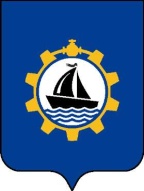 Саха θрθспyyбyлyкэтэ"Жатай"Куораттаађы уокуругунУУРААХ "30" декабря 2020 г. №  107-Г "30" декабря 2020 г. №  107-Г "30" декабря 2020 г. №  107-ГИсточники финансированияОбъем финансирования, всего тыс. р.2020 годтыс. р.2021 годтыс. р.2022 годтыс. р.Федеральный бюджет, в том числе:0,00,00,00,0- капитальные вложения0,00,00,0 0,0- НИОКР, ПИР, ПСД- прочие расходыРеспубликанский бюджет, в том числе:117 827,473 827,444 000,00,0- капитальные вложения117 827,473 827,444 000,00,0- НИОКР, ПИР, ПСД- прочие расходыМестный бюджет, в том числе:50 404,517 975,623 838,98 590,0- капитальные вложения22 499,97 251,015248,90,0- НИОКР, ПИР, ПСД- прочие расходы27904,610 724,68 590,08 590,0Внебюджетные источники, в том числе:0,00,00,00,0- капитальные вложения- НИОКР, ПИР, ПСД- прочие расходыИтого:168231,991 803,067 838,98590,0Приложение №2 к Постановлению Окружной Администрации ГО "Жатай" № 107-Г от "30" декабря 2020г.Приложение №2 к Постановлению Окружной Администрации ГО "Жатай" № 107-Г от "30" декабря 2020г.Приложение №2 к Постановлению Окружной Администрации ГО "Жатай" № 107-Г от "30" декабря 2020г.Приложение №2 к Постановлению Окружной Администрации ГО "Жатай" № 107-Г от "30" декабря 2020г.Приложение №1Приложение №1к программе "Развитие жилищно-коммунальногохозяйства на период 2020-2022 годы"к программе "Развитие жилищно-коммунальногохозяйства на период 2020-2022 годы"План реализации муниципальной программыПлан реализации муниципальной программыПлан реализации муниципальной программыПлан реализации муниципальной программыПлан реализации муниципальной программыПлан реализации муниципальной программыПлан реализации муниципальной программыПлан реализации муниципальной программыПлан реализации муниципальной программыПлан реализации муниципальной программыПлан реализации муниципальной программыПлан реализации муниципальной программыПлан реализации муниципальной программыПлан реализации муниципальной программы(тыс. рублей)N п/пНаименование мероприятийСроки реализацииВсего финансовых средствв том числе по источникам финансированияв том числе по источникам финансированияв том числе по источникам финансированияв том числе по источникам финансированияОтветственный исполнительN п/пНаименование мероприятийСроки реализацииВсего финансовых средствФедеральный бюджетБюджет РС(Я)Бюджет                             ГО "Жатай"Внебюджетные источникиОтветственный исполнитель123456789Программа №  Муниципальная программа Развитие жилищно-коммунального хозяйства на период 2017-2019 годы Программа №  Муниципальная программа Развитие жилищно-коммунального хозяйства на период 2017-2019 годы Программа №  Муниципальная программа Развитие жилищно-коммунального хозяйства на период 2017-2019 годы Программа №  Муниципальная программа Развитие жилищно-коммунального хозяйства на период 2017-2019 годы Программа №  Муниципальная программа Развитие жилищно-коммунального хозяйства на период 2017-2019 годы Программа №  Муниципальная программа Развитие жилищно-коммунального хозяйства на период 2017-2019 годы Программа №  Муниципальная программа Развитие жилищно-коммунального хозяйства на период 2017-2019 годы Программа №  Муниципальная программа Развитие жилищно-коммунального хозяйства на период 2017-2019 годы Программа №  Муниципальная программа Развитие жилищно-коммунального хозяйства на период 2017-2019 годы №Цель:  Модернизация и развитие жилищно-коммунального хозяйства168 231,9117 827,450 404,5                                                    Отдел ЖКХ ОА ГО Жатай2020 год91 803,073 827,417 975,6                                                    Отдел ЖКХ ОА ГО Жатай2021 год67 838,944 000,023 838,9                                                    Отдел ЖКХ ОА ГО Жатай2022 год8 590,00,08 590,0                                                    Отдел ЖКХ ОА ГО Жатай№1Задача №1. Приведение жилищного фонда в соответствии с действующими требованиями, увеличение сроков эксплуатации систем зданий и конструктивных элементов24 940,80,024 940,8                                                    Отдел ЖКХ ОА ГО Жатай2020 год7 760,80,07 760,8                                                    Отдел ЖКХ ОА ГО Жатай2021 год8 590,00,08 590,0                                                    Отдел ЖКХ ОА ГО Жатай2022 год8 590,00,08 590,0                                                    Отдел ЖКХ ОА ГО ЖатайN. 1.1Мероприятие: Работы по исследованию и укреплению фундаментов МКД2 000,02 000,0                                                    Отдел ЖКХ ОА ГО Жатай2020 год0,00,0                                                    Отдел ЖКХ ОА ГО Жатай2021 год1 000,01 000,0                                                    Отдел ЖКХ ОА ГО Жатай2022 год1 000,01 000,0                                                    Отдел ЖКХ ОА ГО ЖатайN. 1.2Мероприятие: Оплата обязательных взносов на капитальный ремонт за помещения, находящиеся в собственности Городского округа «Жатай», расположенные в многоквартирных домах на территории Городского округа «Жатай»3 000,03 000,0                                                    Отдел ЖКХ ОА ГО Жатай2020 год1 000,01 000,0                                                    Отдел ЖКХ ОА ГО Жатай2021 год1 000,01 000,0                                                    Отдел ЖКХ ОА ГО Жатай2022 год1 000,01 000,0                                                    Отдел ЖКХ ОА ГО ЖатайN. 1.3Мероприятие: Управление программой7 545,07 545,0                                                    Отдел ЖКХ ОА ГО Жатай2020 год2 005,02 005,0                                                    Отдел ЖКХ ОА ГО Жатай2021 год2 770,02 770,0                                                    Отдел ЖКХ ОА ГО Жатай2022 год2 770,02 770,0                                                    Отдел ЖКХ ОА ГО ЖатайN. 1.4Мероприятие: аварийно восстановительные работы в муниципальном жилом фонде и муниципального имущества1 029,41 029,4                                                    Отдел ЖКХ ОА ГО Жатай2020 год29,429,4                                                    Отдел ЖКХ ОА ГО Жатай2021 год500,0500,0                                                    Отдел ЖКХ ОА ГО Жатай2022 год500,0500,0                                                    Отдел ЖКХ ОА ГО ЖатайN. 1.5Мероприятие:  Стимулирование проектов развития жилищного строительства в ГО "Жатай"1 003,01 003,0                                                    Отдел ЖКХ ОА ГО Жатай2020 год3,03,0                                                    Отдел ЖКХ ОА ГО Жатай2021 год500,0500,0                                                    Отдел ЖКХ ОА ГО Жатай2022 год500,0500,0                                                    Отдел ЖКХ ОА ГО ЖатайN. 1.6Мероприятие: Разработка проектов перепланировки жилых комнат Гастелло 19 0,00,0                                                    Отдел ЖКХ ОА ГО Жатай2020 год0,00,0                                                    Отдел ЖКХ ОА ГО Жатай2021 год0,00,0                                                    Отдел ЖКХ ОА ГО Жатай2022 год0,00,0                                                    Отдел ЖКХ ОА ГО ЖатайN. 1.7Мероприятие: Содержание специалиста паспортного стола1 830,01 830,0                                                    Отдел ЖКХ ОА ГО Жатай2020 год610,0610,0                                                    Отдел ЖКХ ОА ГО Жатай2021 год610,0610,0                                                    Отдел ЖКХ ОА ГО Жатай2022 год610,0610,0                                                    Отдел ЖКХ ОА ГО ЖатайN. 1.8Мероприятие: Выполнение работ по перепланировке жилых комнат Гастелло 192 000,02 000,0                                                    Отдел ЖКХ ОА ГО Жатай2020 год0,00,0                                                    Отдел ЖКХ ОА ГО Жатай2021 год1 000,01 000,0                                                    Отдел ЖКХ ОА ГО Жатай2022 год1 000,01 000,0                                                    Отдел ЖКХ ОА ГО ЖатайN. 1.9Мероприятие: Выполнение работ по техническому обслуживанию административного здания по адресу п. Жатай ул. Северная 29533,4533,4                                                    Отдел ЖКХ ОА ГО Жатай2020 год313,4313,4                                                    Отдел ЖКХ ОА ГО Жатай2021 год110,0110,0                                                    Отдел ЖКХ ОА ГО Жатай2022 год110,0110,0                                                    Отдел ЖКХ ОА ГО ЖатайN. 1.10Мероприятие: Оказание субсидии на возмещение затрат, возникающих в связи с выполнением работ по ремонту общего имущества многоквартирных домов, находящихся в собственности Городского округа «Жатай»2 200,02 200,0                                                    Отдел ЖКХ ОА ГО Жатай2020 год0,00,0                                                    Отдел ЖКХ ОА ГО Жатай2021 год1 100,01 100,0                                                    Отдел ЖКХ ОА ГО Жатай2022 год1 100,01 100,0                                                    Отдел ЖКХ ОА ГО ЖатайN. 1.11Мероприятие: Приобретение резервуаров для горячего водоснабжения2 300,02 300,0                                                    Отдел ЖКХ ОА ГО Жатай2020 год2 300,02 300,0                                                    Отдел ЖКХ ОА ГО Жатай2021 год0,00,0                                                    Отдел ЖКХ ОА ГО Жатай2022 год0,00,0                                                    Отдел ЖКХ ОА ГО ЖатайN. 1.12Мероприятие: Содержание общежития1 500,01 500,0                                                    Отдел ЖКХ ОА ГО Жатай2020 год1 500,01 500,0                                                    Отдел ЖКХ ОА ГО Жатай2021 год0,00,0                                                    Отдел ЖКХ ОА ГО Жатай2022 год0,00,0                                                    Отдел ЖКХ ОА ГО Жатай№2Задача 2: проектирование и строительство КОС143 291,1117 827,425 463,7                                                    Отдел ЖКХ ОА ГО Жатай2020 год84 042,273 827,410 214,8                                                    Отдел ЖКХ ОА ГО Жатай2021 год59 248,944 000,015 248,9                                                    Отдел ЖКХ ОА ГО Жатай2022 год0,00,00,0                                                    Отдел ЖКХ ОА ГО Жатай№. 2.1Мероприятие:  Разработка рабочей документации КОС2 963,80,02 963,8                                                    Отдел ЖКХ ОА ГО Жатай2020 год2 963,80,02 963,8                                                    Отдел ЖКХ ОА ГО Жатай2021 год0,00,00,0                                                    Отдел ЖКХ ОА ГО Жатай2022 год0,00,00,0                                                    Отдел ЖКХ ОА ГО Жатай№. 2.2Мероприятие:  Строительство КОС140 327,3117 827,422 499,9                                                    Отдел ЖКХ ОА ГО Жатай2020 год81 078,473 827,47 251,0                                                    Отдел ЖКХ ОА ГО Жатай2021 год59 248,944 000,015 248,9                                                    Отдел ЖКХ ОА ГО Жатай2022 год0,00,00,0                                                    Отдел ЖКХ ОА ГО Жатай Сведения о показателях (индикаторах) муниципальной программы Сведения о показателях (индикаторах) муниципальной программыNНаименование показателя (индикатора)Единица измеренияNНаименование показателя (индикатора)Единица измерения2020 год2020 год2020 год2020 год2021 год2021 год2021 год2021 год2022 год2022 год2022 год2022 годNНаименование показателя (индикатора)Единица измеренияI кварталII кварталIII кварталIV кварталI кварталII кварталIII кварталIV кварталI кварталII кварталIII кварталIV квартал123678910П1213141516171Цель:  Модернизация и развитие жилищно-коммунального хозяйстваЦель:  Модернизация и развитие жилищно-коммунального хозяйстваЦель:  Модернизация и развитие жилищно-коммунального хозяйстваЦель:  Модернизация и развитие жилищно-коммунального хозяйстваЦель:  Модернизация и развитие жилищно-коммунального хозяйстваЦель:  Модернизация и развитие жилищно-коммунального хозяйстваЦель:  Модернизация и развитие жилищно-коммунального хозяйстваЦель:  Модернизация и развитие жилищно-коммунального хозяйстваЦель:  Модернизация и развитие жилищно-коммунального хозяйстваЦель:  Модернизация и развитие жилищно-коммунального хозяйстваЦель:  Модернизация и развитие жилищно-коммунального хозяйстваЦель:  Модернизация и развитие жилищно-коммунального хозяйстваЦель:  Модернизация и развитие жилищно-коммунального хозяйстваЦель:  Модернизация и развитие жилищно-коммунального хозяйства1.1Целевой показатель: Работы по исследованию и укреплению фундаментов МКДдомов1111111100001.1.1ул. Северная, 37дом0000000000001.1.2ул. Строда, 4дом0000111100001.2Целевой показатель: Проектирование и строительство КОСобъект1111111100001.2.1Проектирование КОС11111.2.2Строительство КОС111111111.3Целенвой показатель:Стимулирование проектов развития жилищного строительства в ГО "Жатай"домов1010101010101010101010101.3.1Отопление расселенного ж/фонда (по актам)дом0006640000001.3.2Снос аварийных домовдом0001223200001.3.3Выкуп аварийных квартирдом0000000000001.4Целенвой показатель: Разработка проектов перепланировки жилых комнат Гастелло 19 шт.0000111100001.5Целевой показатель: Содержание паспортиста1000100010001000100010001000100010001000100010001.5.1Выдача справок формы ф-3шт.5005005005005005005005005005005005001.5.2Листок статистического учеташт.5005005005005005005005005005005005001.6Целевой показатель: Выполнение работ по перепланировки жилых комнат Гастелло 19шт.00001010101010101010